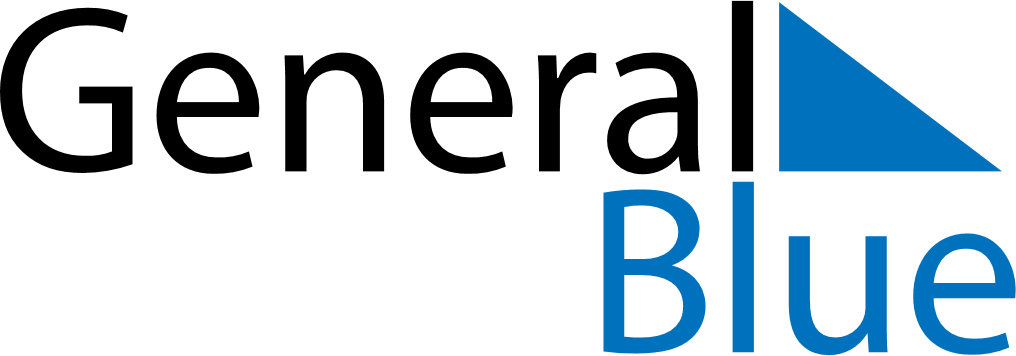 August 2024August 2024August 2024August 2024August 2024August 2024Soerforsa, Gaevleborg, SwedenSoerforsa, Gaevleborg, SwedenSoerforsa, Gaevleborg, SwedenSoerforsa, Gaevleborg, SwedenSoerforsa, Gaevleborg, SwedenSoerforsa, Gaevleborg, SwedenSunday Monday Tuesday Wednesday Thursday Friday Saturday 1 2 3 Sunrise: 4:20 AM Sunset: 9:35 PM Daylight: 17 hours and 15 minutes. Sunrise: 4:23 AM Sunset: 9:33 PM Daylight: 17 hours and 9 minutes. Sunrise: 4:26 AM Sunset: 9:30 PM Daylight: 17 hours and 4 minutes. 4 5 6 7 8 9 10 Sunrise: 4:28 AM Sunset: 9:27 PM Daylight: 16 hours and 58 minutes. Sunrise: 4:31 AM Sunset: 9:24 PM Daylight: 16 hours and 53 minutes. Sunrise: 4:34 AM Sunset: 9:21 PM Daylight: 16 hours and 47 minutes. Sunrise: 4:36 AM Sunset: 9:18 PM Daylight: 16 hours and 42 minutes. Sunrise: 4:39 AM Sunset: 9:15 PM Daylight: 16 hours and 36 minutes. Sunrise: 4:42 AM Sunset: 9:12 PM Daylight: 16 hours and 30 minutes. Sunrise: 4:44 AM Sunset: 9:10 PM Daylight: 16 hours and 25 minutes. 11 12 13 14 15 16 17 Sunrise: 4:47 AM Sunset: 9:07 PM Daylight: 16 hours and 19 minutes. Sunrise: 4:50 AM Sunset: 9:04 PM Daylight: 16 hours and 13 minutes. Sunrise: 4:52 AM Sunset: 9:01 PM Daylight: 16 hours and 8 minutes. Sunrise: 4:55 AM Sunset: 8:57 PM Daylight: 16 hours and 2 minutes. Sunrise: 4:58 AM Sunset: 8:54 PM Daylight: 15 hours and 56 minutes. Sunrise: 5:00 AM Sunset: 8:51 PM Daylight: 15 hours and 51 minutes. Sunrise: 5:03 AM Sunset: 8:48 PM Daylight: 15 hours and 45 minutes. 18 19 20 21 22 23 24 Sunrise: 5:06 AM Sunset: 8:45 PM Daylight: 15 hours and 39 minutes. Sunrise: 5:08 AM Sunset: 8:42 PM Daylight: 15 hours and 33 minutes. Sunrise: 5:11 AM Sunset: 8:39 PM Daylight: 15 hours and 28 minutes. Sunrise: 5:14 AM Sunset: 8:36 PM Daylight: 15 hours and 22 minutes. Sunrise: 5:16 AM Sunset: 8:33 PM Daylight: 15 hours and 16 minutes. Sunrise: 5:19 AM Sunset: 8:30 PM Daylight: 15 hours and 10 minutes. Sunrise: 5:21 AM Sunset: 8:26 PM Daylight: 15 hours and 5 minutes. 25 26 27 28 29 30 31 Sunrise: 5:24 AM Sunset: 8:23 PM Daylight: 14 hours and 59 minutes. Sunrise: 5:27 AM Sunset: 8:20 PM Daylight: 14 hours and 53 minutes. Sunrise: 5:29 AM Sunset: 8:17 PM Daylight: 14 hours and 47 minutes. Sunrise: 5:32 AM Sunset: 8:14 PM Daylight: 14 hours and 41 minutes. Sunrise: 5:34 AM Sunset: 8:11 PM Daylight: 14 hours and 36 minutes. Sunrise: 5:37 AM Sunset: 8:07 PM Daylight: 14 hours and 30 minutes. Sunrise: 5:40 AM Sunset: 8:04 PM Daylight: 14 hours and 24 minutes. 